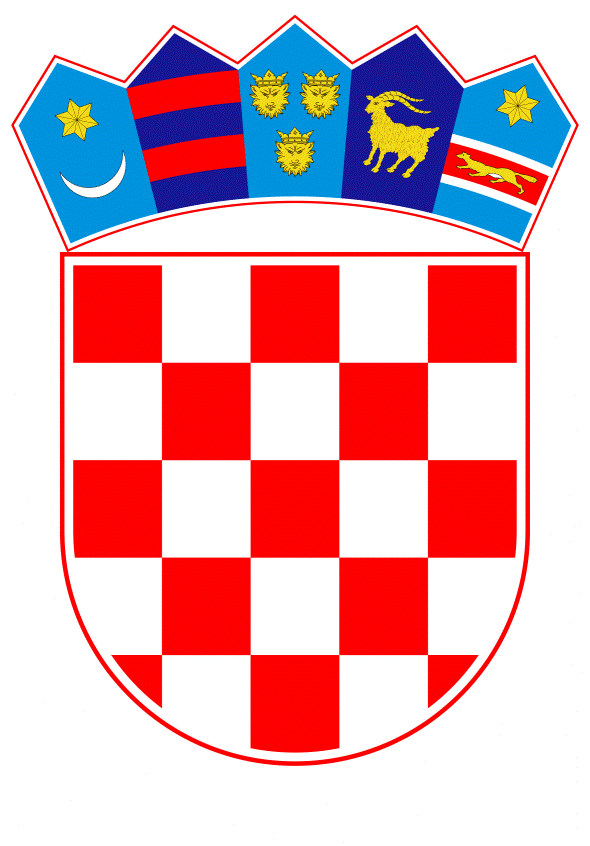 VLADA REPUBLIKE HRVATSKEZagreb, 26. studenoga 2019.______________________________________________________________________________________________________________________________________________________________________________________________________________________________											PRIJEDLOG Klasa:									 	Urbroj:	Zagreb,										PREDSJEDNIKU HRVATSKOGA SABORAPredmet:	Zastupničko pitanje dr. sc. Siniše Hajdaša Dončića, u vezi s ugradnjom dizala u stambenim zgradama - odgovor Vlade		Zastupnik u Hrvatskome saboru, dr. sc. Siniša Hajdaš Dončić, postavio je, sukladno s člankom 140. Poslovnika Hrvatskoga sabora (Narodne novine, br. 81/13, 113/16, 69/17 i 29/18), zastupničko pitanje u vezi s ugradnjom dizala u stambenim zgradama.		Na navedeno zastupničko pitanje Vlada Republike Hrvatske, daje sljedeći odgovor:		Cjelokupni okvir za korištenje instrumenata kohezijske politike Europske unije u Republici Hrvatskoj u razdoblju 2014. - 2020. godine reguliran je Sporazumom o partnerstvu između Republike Hrvatske i Europske komisije za korištenje strukturnih i investicijskih fondova Europske unije za rast i radna mjesta u razdoblju 2014. - 2020.U sklopu Javnog poziva „Energetska obnova višestambenih zgrada“ uključene su i mjere kojima se osigurava pristupačnost i prilagodba višestambene zgrade osobama s invaliditetom i smanjenom pokretljivošću u skladu s Pravilnikom o osiguranju pristupačnosti građevina osobama s invaliditetom i smanjene pokretljivosti (Narodne novine, broj 78/13). Slijedom navedenog, trenutno sufinanciranje ugradnje dizala u stambene zgrade moguće je ostvariti u okviru cjelovite energetske obnove višestambene zgrade u skladu s Javnim pozivom. Ministarstvo regionalnoga razvoja i fondova Europske unije je Upravljačko tijelo odgovorno za upravljanje i provedbu Operativnog programa „Konkurentnost i kohezija“ 2014. - 2020. koje razmatra mogućnosti izmjene navedenog programa radi otvaranja prostora za uvrštavanje odredbi koje bi omogućile financiranje projekata koji bi za isključivi cilj imali ugradnju dizala u višestambene zgrade kao zasebne aktivnosti.	Eventualno potrebna dodatna obrazloženja u vezi s pitanjem zastupnika, dat će Predrag Štromar, potpredsjednik Vlade Republike Hrvatske i ministar graditeljstva i prostornoga uređenja.PREDSJEDNIKmr. sc. Andrej PlenkovićPredlagatelj:Ministarstvo graditeljstva i prostornoga uređenjaPredmet:Verifikacija odgovora na zastupničko pitanje dr. sc. Siniše Hajdaša Dončića, u vezi s ugradnjom dizala u stambenim zgradama